ClearPass Web Auth Service: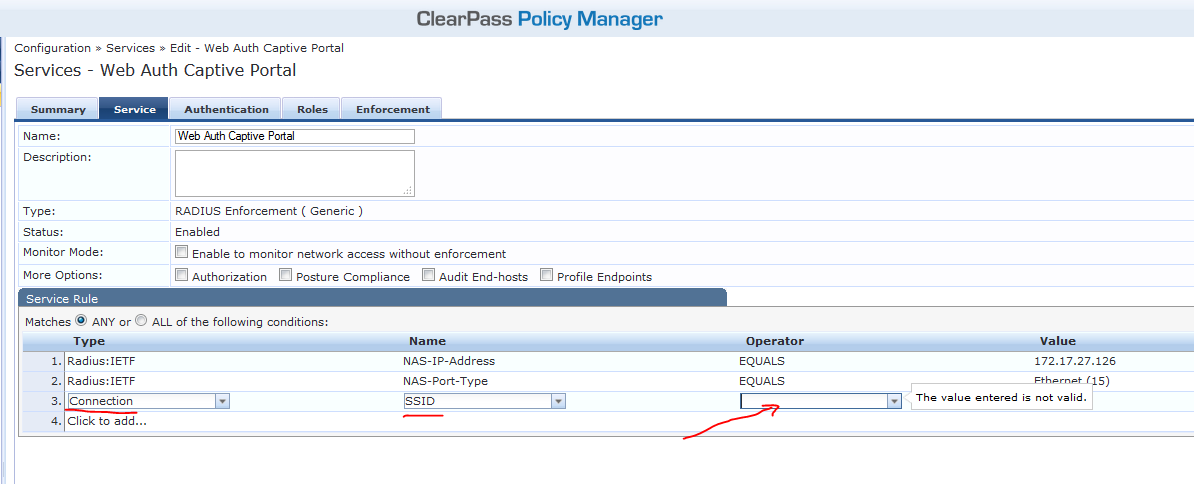 Current Layer 3 Profile On ControllerI’ll change the Login Page to the new Captive Portal Page for clients on the new SSID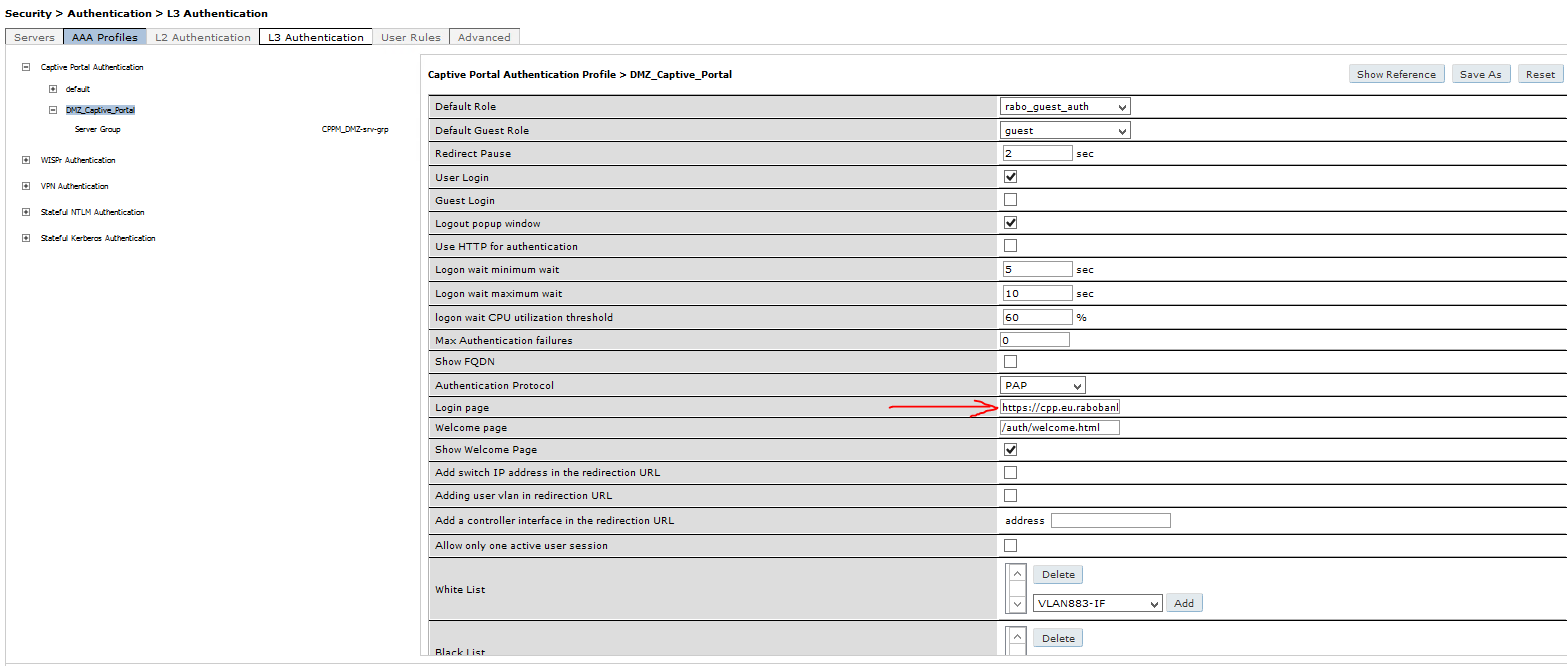 